ООО «ТРАНССВЕТ»                                   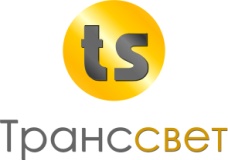 	                                                                                                                                                                    656011, г. Барнаул, пр-т. Калинина, 39 (2 этаж).Тел.: (3852) 505-507, 77-89-21.Тел. (факс): (3852) 77-89-21.                                                                    E-mail: transsvet@bk.ru      Прайс-лист обрезка деревьев.Заказать услугу по тел.: 505-507Директор 					                                _____________ В.В. ПатринНаименованиеработЕд.изм.Кол-воЦена(руб.)Сносшт.15800Омолаживающаяобрезкашт.13200Устройство газонакв.м.1200Посадка кустарников: Сиреньшт.1450Посадка кустарников:Кизильникшт.1500Посадка деревьев:Рябина (Н 1-1,5 м.)шт.13600Посадка деревьев:Калина (Н 1-1,5м.)шт.13800Посадка деревьев:Черемуха (Н 1,5м.)шт.13800Посадка деревьев:Тополь (Н 3м.)шт.13800Посадка деревьев:Береза (Н 3м.)шт.14000